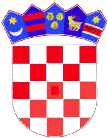    REPUBLIKA HRVATSKA  ZAGREBAČKA ŽUPANIJA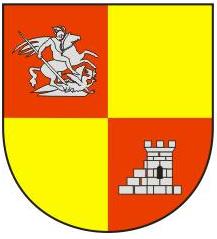 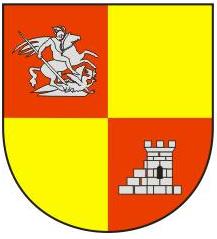        OPĆINA RAKOVEC       Općinska načelnicaKLASA: 406-01/18-01/01URBROJ: 238-25-18-03-02Rakovec, 08. lipnja 2018.                Na temelju članka 28. Zakona o javnoj nabavi (NN br. 120/16), članka 3. Pravilnika o planu nabave, registru ugovora, prethodnom savjetovanju i analizi tržišta u javnoj nabavi (NN br. 101/17), članka 48. Zakona o lokalnoj i područnoj (regionalnoj) samoupravi (NN br. 33/01, 60/01, 129/05, 109/07, 125/08, 36/09, 150/11, 144/12, 19/13 i 137/15), i članka 31. Statuta Općine Rakovec (Glasnik Zagrebačke županije, br. 15/09, 9/13, 11/13 i 3/18) Općinska načelnica Općine Rakovec  sukladno potrebama Općine Rakovec, a u okviru proračunskih sredstava Općine Rakovec za 2018. godinu, donijela je                   I. izmjene i dopune PLANA NABAVE OPĆINE RAKOVEC za 2018. godinuI                 Ovim se Planom nabave Općine Rakovec za 2018. godinu, planira nabava roba, radova i usluga za Općinu Rakovec, kako slijedi:II                 Izmjene i dopune Plan nabave Općine Rakovec za 2018. godinu objavit će se na internetskim stranicama Općine Rakovec i u Elektroničkom oglasniku javne nabave, sukladno članku 28. stavak 3. Zakona o javnoj nabavi (NN br. 120/16), te članka 4. stavak 1. Pravilnika o planu nabave, registru ugovora, prethodnom savjetovanju i analizi tržišta u javnoj nabavi (NN br. 101/17). OPĆINSKA NAČELNICABrankica Benc, dipl.oec.Evidencijski broj nabavePredmet nabave(najviše 200 znakova)Brojčana oznaka predmeta nabave iz Jedinstvenog rječnika javne nabave (CPV)Procijenjena vrijednost nabave (u kunama)Vrsta postupka (uključujući i jednostavnu nabavu)Posebni režim nabavePredmet podijeljen na grupe?Sklapa se Ugovor/okvirni sporazum/narudžbenica?Planirani početak postupkaPlanirano trajanje ugovora ili okvirnog sporazumaNapomenaBN-01/18Dobava i ugradnja kamenog materijala na nerazvrstane ceste45252125-040.000,00Postupak jednostavne nabave------BN-02/18I. izmjeneInvesticijsko održavanje nerazvrstanih cesta - Hudovo, Kolenica, HruškovecOdržavanje nerazvrstanih cesta u funkciji poljoprivredne proizvodnje45233140-2160.000,00240.000,00Postupak jednostavne nabave------BN-03/18I. izmjeneInvesticijsko održavanje nerazvrstanih cesta - Rakovec, Dropčevec, BaničevecModernizacija nerazvrstanih cesta45233140-2240.000,00400.000,00Postupak jednostavne nabave------BN-04/18Tekuće i investicijsko održavanje javnih površina45236000-0120.000,00Postupak jednostavne nabave------BN-05/18I. izmjeneUređenje i opremanje dječjeg igrališta37535200-940.000,00240.000,00Postupak jednostavne nabave------BN-06/18I. izmjeneIzrada, dobava i postava ograde na groblju45340000-2200.000,00400.000,00Postupak jednostavne nabave------BN-07/18Modernizacija javne rasvjete34993000-480.000,00Postupak jednostavne nabave------BN-08/18Izrada projekta mrtvačnice71220000-625.200,00Postupak jednostavne nabave------BN-09/18Nabava mobilnog reciklažnog dvorišta44613800-8100.000,00Postupak jednostavne nabave------BN-10/18Uređenje autobusnih stajališta45213311-680.000,00Postupak jednostavne nabave------BN-11/18I. izmjeneOpremanje društvenih domova39150000-872.000,00120.000,00Postupak jednostavne nabave------BN-12/18Sanacija društvenih domova45454100-580.000,00Postupak jednostavne nabave------BN-13/18Izrada izmjene i dopune strateškog razvojnog programa Općine Rakovec73300000-548.000,00Postupak jednostavne nabave------BN-14/18Nabava školskih udžbenika i opreme za učenike Osnovne škole22112000-896.000,00Postupak jednostavne nabave------BN-15/18I. izmjeneUređenje školske kuhinje i učionica u PŠ Rakovec39150000-8120.000,00170.000,00Postupak jednostavne nabave------